Mezinárodní den Afriky u AndělkyPřijďte k nám oslavit v pátek 25. 5. Mezinárodní den Afriky!Spolu s Centrem Narovinu, které se řadu let věnuje projektům podporujícím zlepšování života v Africe, pro Vás chystáme:výstavu fotografií s africkou tématikouafrické tržiště Férový obchůdek (káva, čaj, šperky, tašky a jiné drobné dárky), direct trade – dovoz zboží přímo bez prostředníkůworkshop s africkou tématikouod 18.00 beseda s promítáním krátkých dokumentů o aktuální situaci v KeniVstupné je dobrovolné a výtěžek bude věnován na podporu projektu Ostrov Naděje v Keni.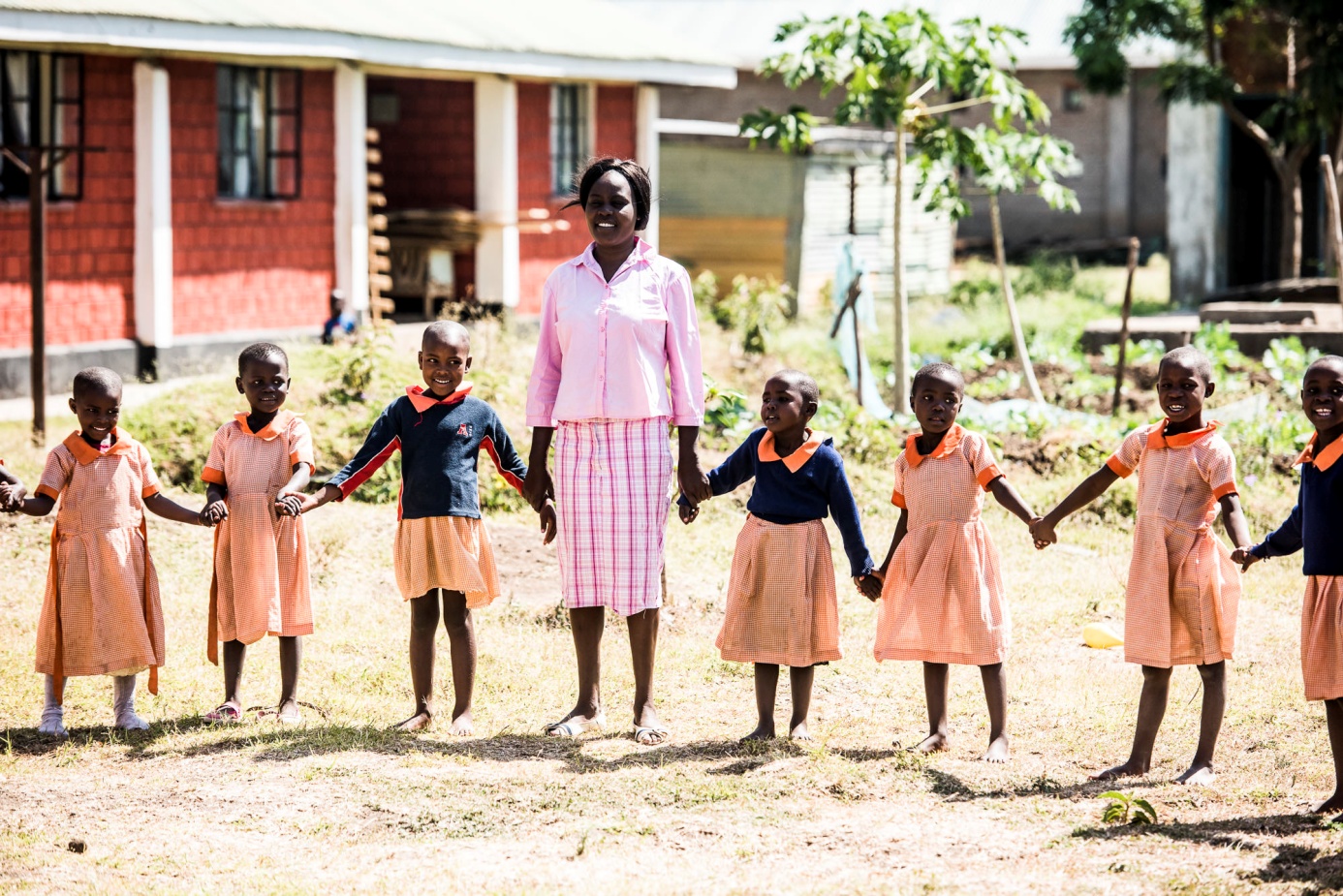 